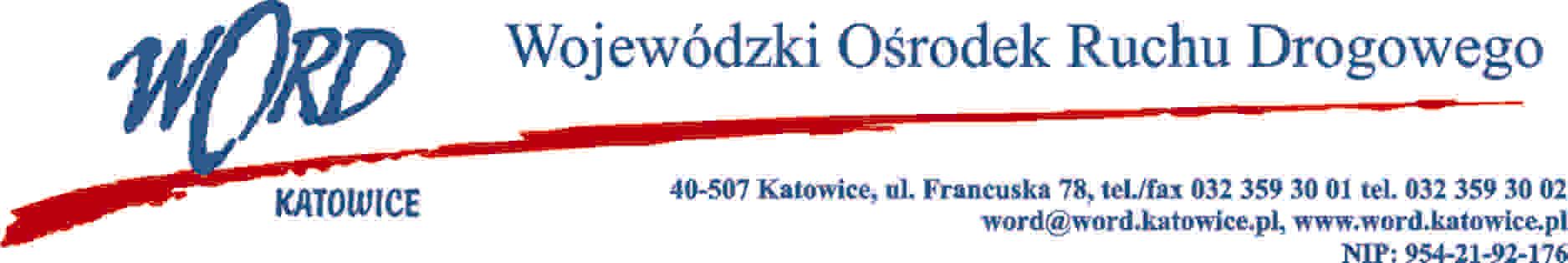 Katowice, dnia 30.06.2023 r. AT-ZP.262.5.12.2023.ŁŻInformacja z otwarcia ofert W związku z otwarciem ofert dot. postępowania o udzielenie zamówienia publicznego pn.: „Dostawa wyposażenia do Regionalnych Ośrodków BRD oraz do Krajowego Centrum BRD w  Wojewódzkim Ośrodku Ruchu Drogowego w Katowicach”, które miało miejsce 30.06.2023  r. o godz. 10:30, w oparciu o art. 222 ust. 5 ustawy z 11 września 2019 r. Prawo zamówień publicznych (Dz. U. z 2022 r., poz. 1710 ze zm.), Zamawiający przekazuje następujące informacje:W przedmiotowym postępowaniu ofertę złożył Wykonawca: W oryginale podpis:Krzysztof Przybylski – DyrektorNazwa firmyCzęść postępowaniaŁączna cena brutto A(X)Termin realizacji zamówienia–B(X)Okres gwarancji C(X)1.Alucar Grzegorz Pluta ul. Przemysłowa 16, 76-248 Dębnica Kaszubska NIP: 83925439161233700,00Od 61 do 90 dni kalendarzowych od dnia podpisania umowy12 miesięcy1.Alucar Grzegorz Pluta ul. Przemysłowa 16, 76-248 Dębnica Kaszubska NIP: 8392543916218450,00Od 61 do 90 dni kalendarzowych od dnia podpisania umowy12 miesięcy1.Alucar Grzegorz Pluta ul. Przemysłowa 16, 76-248 Dębnica Kaszubska NIP: 8392543916351537,00Od 61 do 90 dni kalendarzowych od dnia podpisania umowy12 miesięcy